Пижамная вечеринкаТащи скорей пижаму,
Ты в ней не будешь спать,
Все вместе на кровати
Мы станем танцевать.
Пусть от подушки перья
Летят со всех сторон,
Легко мы этой ночью
Прогоним сладкий сон.10 ноября в МАДОУ  АР детский сад «Сибирячок» корпус № 2  состоялось необычное  мероприятие, которое запомнилось всем ребятам надолго - «Пижамная вечеринка». И вот настал этот день! Вернее вечер. В гости к детям пришли Феи со своими цветными зонтиками и рассказали почему дети видят цветные добрые сны, а почему чёрно-белые злые.   Начали мы вечеринку с пижамного модного дефиле «Моя пижама», ребята показали свои замечательные спальные наряды под весёлую музыку пройдя по дорожке, все были очень артистичными. Затем детям были предложены игры на скорость «Кого не стало», «Найди пару», на внимание «День-ночь», «Угадай по голосу», «Расчудесный мешочек». Феи организовали занимательные викторины, веселые соревнования и энергичные танцы, а закончилась вечеринка задорными танцами под веселую музыку. Все остались довольными, зарядились хорошим настроением и надеждой на следующую встречу. Пижамная вечеринка-мечта любого ребенка! Повеселились на славу!Тайщикова К.Д., инструктор по ФК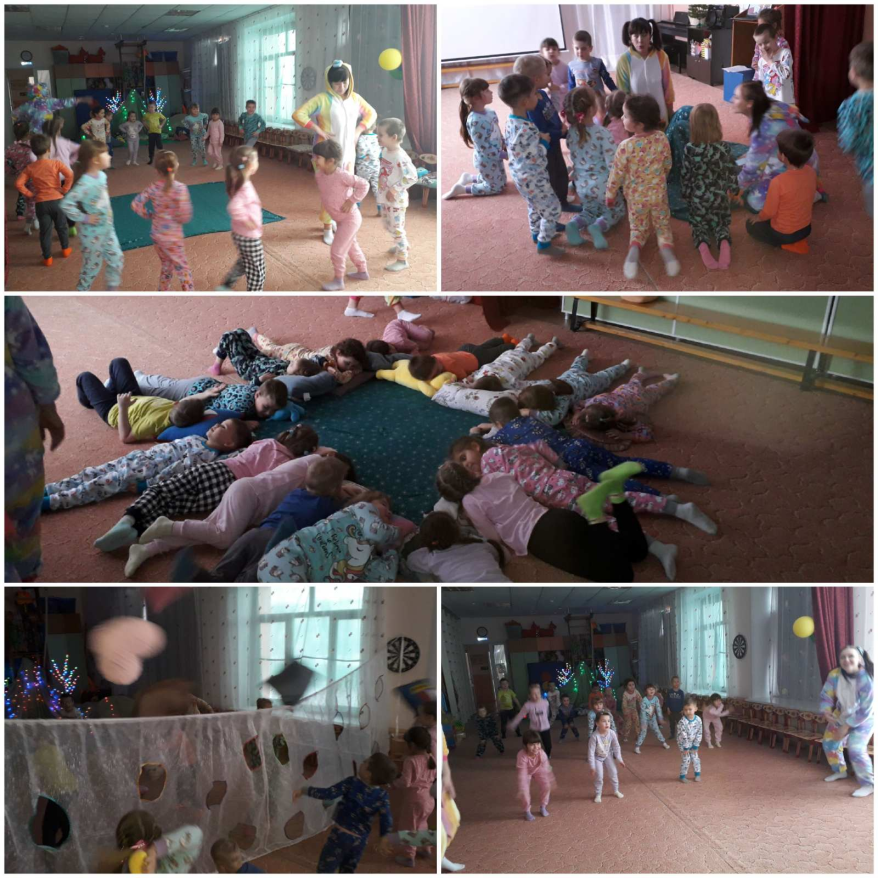 